Уведомлениео фактах выявления продукции, не соответствующей санитарно-эпидемиологическим и гигиеническим требованиям1. Учреждение государственного санитарного надзора: государственное учреждение «Дятловский районный центр гигиены и эпидемиологии», Гродненская область, г. Дятлово, ул. Мицкевича 2, 2314712. Дата выявления продукции, не соответствующей санитарно-эпидемиологическим и гигиеническим требованиям:	09.12.2020.3. Наименование юридического лица или индивидуального предпринимателя, адрес: Гродненская область г. Дятлово, ул. Слонимская, 29 магазин «Запчасти» общество с ограниченной ответственностью (далее  - ООО) «ЛикБас» (юридический адрес: Гродненская область, г. Лида ул. Пролыгина, 68 тел/фак 62-28-44, УНП 500551919).4. Документы: товарно-транспортная накладная от 28.10.2020 № 1113007,  импортер ЧТУП «АвтоКиликия» г. Минск, ул. Бабушкина, д.90, ком 212.5. Продукция: антиобледенительная жидкость «Антилед», номинальным объемом – 5 л., цвет – синий, ТУ 20.59.59.-001-32334777-2019, дата изготовления - 01.07.2020 года, срок годности - 5 лет  штрих код – 4658512474657, не соответствует Единым санитарно-эпидемиологическим и гигиеническим требованиям к продукции (товарам), подлежащим санитарно-эпидемиологическому надзору (контролю), утвержденным Решением Комиссии Таможенного союза от 28.05.2010 №299 (Глава II; раздел 5. Требования к товарам бытовой химии и лакокрасочным материалам; подраздел I. Основные требования к товарам бытовой химии (содержание метанола более 0,7%) (протокол результатов лабораторных исследований/испытаний государственного учреждения «Гродненский областной центр гигиены, эпидемиологии и общественного здоровья» от 09.12.2020 № 304/г).6. Изготовитель: ООО «Сити-Групп» 391090, Рязанская область, Спасский район пос. Спиртозаводской, ул. Лагерная, д.2, кв.8, импортер в Республику Беларусь  ЧТУП «АвтоКиликия» г. Минск, ул. Бабушкина, д.90, ком. 212.7. Регистрационный номер и срок действия документа, подтверждающего качество и безопасность продукции: сертификат соответствия № РОСС RU.HP15.Н00329 от 08.11.2019г.,  свидетельство  о государственной регистрации ВY.70.06.01.008.Е.000947.03.20 от 11.03.2020, срок действия – не ограничен.8. Принятые меры: на момент получения результатов лабораторных испытаний вышеуказанная продукция в реализации отсутствовала. Проинформированы: магазин «Запчасти»  ООО «ЛикБас» расположенный по адресу: Гродненская область г. Дятлово, ул. Слонимская, 29 231471 (юридический адрес: Гродненская область, г. Лида ул. Пролыгина, 68), импортер в Республику Беларусь – ЧТУП «АвтоКиликия» г. Минск, ул. Бабушкина, д.90, ком 212, Лидский ЗЦГЭ, областные ЦГЭОЗ и Минский городской ЦГЭ.9. Дополнительная информация: контрольные пробы не отбирались (в связи с отказом директора магазина контрольные пробы не отбирались).Информация направлена для учета и использования в работе, информирования заинтересованных.Приложение:  протокол лабораторных испытаний на 2 л. в 1 экз.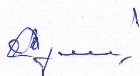 И.о.главного врача                                     Н.Н. ДедовичЛозовская 69062Галоўнае ўпраўленне аховы здароўя Гродзенскага абласногавыканаўчага камітэтаДЗЯРЖАЎНАЯ УСТАНОВА«ДЗЯТЛАУСКІ РАЕННЫ ЦЕНТР ГІГІЕНЫ І ЭПІДЭМІЯЛОГІІ”вул. Міцкевіча, 2, 231471, г. Дзятлаватэлефон/факс (01563) 69060эл. пошта: dtcgig@mail.grodno.byГалоўнае ўпраўленне аховы здароўя Гродзенскага абласногавыканаўчага камітэтаДЗЯРЖАЎНАЯ УСТАНОВА«ДЗЯТЛАУСКІ РАЕННЫ ЦЕНТР ГІГІЕНЫ І ЭПІДЭМІЯЛОГІІ”вул. Міцкевіча, 2, 231471, г. Дзятлаватэлефон/факс (01563) 69060эл. пошта: dtcgig@mail.grodno.byГлавное управление здравоохранения Гродненского областногоисполнительного комитетаГОСУДАРСТВЕННОЕ УЧРЕЖДЕНИЕ«ДЯТЛОВСКИЙ РАЙОННЫЙ ЦЕНТР ГИГИЕНЫ И ЭПИДЕМИОЛОГИИ»ул. Мицкевича, 2, 231471, г. Дятлово телефон/факс (01563) 69060эл. почта: dtcgig@mail.grodno.by10.12.2020 № 7767/1На №______ ад _______Главным врачам областных ЦГЭОЗМинскому городскому ЦГЭОЗГлавным врачам областных ЦГЭОЗМинскому городскому ЦГЭОЗ